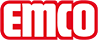 emco Bauschoonloop ROYALtypeROYALvoor een binnentoepassingconstructieGetuft-Velours 1/8"poolmateriaal100% Polyamide ECONYLdraagmateriaalpolyestervliescoatingzware coatingpoolmateriaal / vezelgewicht1400 g/m²totaalgewicht (g/m2)4200 g/m²totale hoogte (mm)11 mmbrandgedrag/brandwerendheidBrandgedrag (EN 13501-1): Bfl-s1SlijtvastDS (EN 13893)CertificaatCE Eigenschappen EN 14041 (enkel voor rollen)Kleurecht tegen licht conform ISO 105 BO2≥6Kleurecht tegen wrijving conform ISO 105 X12≥4Kleurecht tegen water conform ISO 105 E01≥4levervorm rollen200 cm breed (incl. rand)productkenmerkvuil- en vochtigheidopnamemerkemcocontactemco Benelux B.V. · Divisie Bouwtechniek · Postbus 66, NL-5320 AB Hedel · Baronieweg 12b, NL-5321 JW Hedel · Tel. (+31) 073 599 8310 · België / Luxemburg: Tel. (+32) 056 224 978 · bouwtechniek@benelux.emco.de